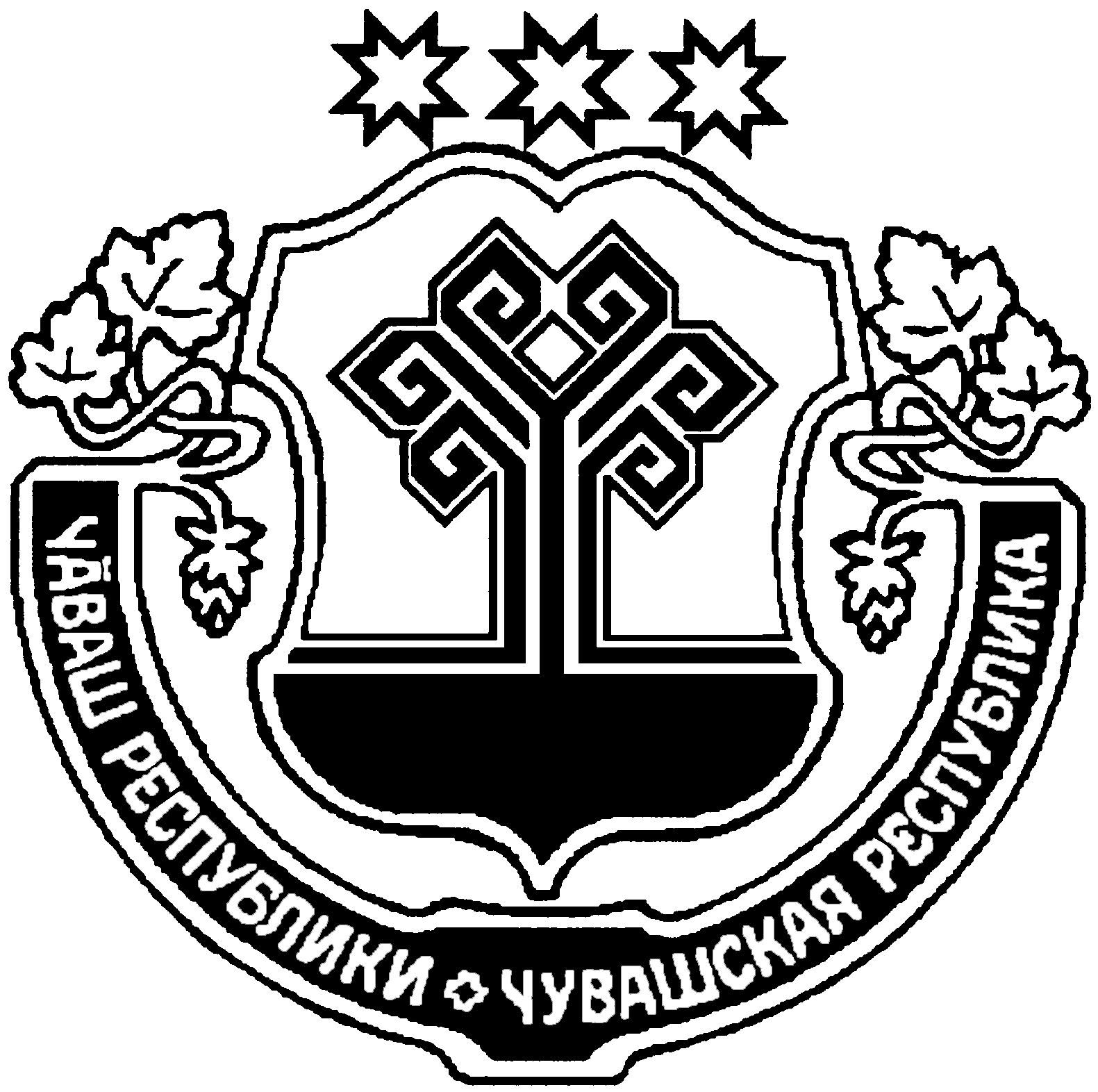 О приостановлении действия отдельных положений Положения "О регулировании  бюджетных  правоотношений в Краснооктябрьском сельском поселении Шумерлинского района Чувашской Республики"В соответствии с Федеральным законом от 11.10.2018 № 355-ФЗ "О приостановлении  действия отдельных положений Бюджетного кодекса Российской Федерации" Собрание депутатов Краснооктябрьского сельского положения Шумерлинского района Чувашской Республики решило:1. Приостановить до 1 января 2019 года действие статьи 6 Положения «О регулировании бюджетных правоотношений в Краснооктябрьском сельском поселении Шумерлинского района Чувашской Республики», утвержденного решением Собрания депутатов Краснооктябрьского сельского поселения Шумерлинского района от 25.10. 2017 № 29/2.2.  Настоящее решение вступает в силу со дня его официального опубликования.Председатель Собрания депутатовКраснооктябрьского сельского поселенияШумерлинского района                                                                          Т.А. МакароваЧĂВАШ РЕСПУБЛИКИÇĚМĚРЛЕ РАЙОНĚЧУВАШСКАЯ РЕСПУБЛИКАШУМЕРЛИНСКИЙ РАЙОН ХĚРЛĔ ОКТЯБРЬ ЯЛ ПОСЕЛЕНИЙĚН ДЕПУТАТСЕН ПУХĂВĚ ЙЫШĂНУ         «30» ноября 2018 г.  № 42/2Хěрле Октябрь поселокěСОБРАНИЕ ДЕПУТАТОВ КРАСНООКТЯБРЬСКОГО СЕЛЬСКОГО ПОСЕЛЕНИЯ РЕШЕНИЕ       «30» ноября 2018 г.  № 42/2поселок Красный Октябрь